CS 63018 & CS 73018 Probabilistic Data ManagementHomework 1Instructor: Xiang LianDue Date: Please refer to the course website1. Please list 3 real applications that involve imprecise and uncertain data. Explain how the uncertainty (or probability) can be obtained for probabilistic data. [30 points]2. What are the categories of uncertain data? Please explain the criterion you classify uncertain data. [20 points]3. In Figure 1, assume that uncertain object a has 6 possible instances, and each of the rest uncertain objects, b ~ e, has 2 possible instances. Instances from the same uncertain object have equal appearance probabilities. [20 points]3(a). How many possible combinations of object instances in this uncertain database that can appear in the real world? [10 points]3(b). What is the nearest neighbor (NN) probability of uncertain object d when a is located at the red point? [10 points]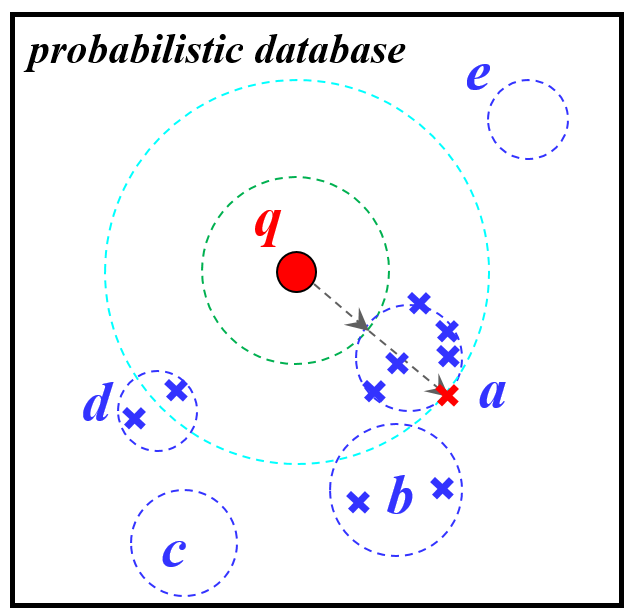 Figure 1. An example of probabilistic database.4.  In Table 1, please answer the following questions: [30 points]4(a). How many possible worlds are there in the probabilistic database in Table 1? [10 points]4(b). Please list all possible worlds and their appearance probabilities of the probabilistic database in Table 1. [20 points]Table 1. An example of probabilistic table. Solution: (You can add more rows in the table for possible worlds below)SubmissionSubmit an electronic copy of your homework solution to the Blackboard.x-tuple tiAlternative tijAttributeProbabilityt1t1140.3t1t1250.4t2t2120.7t3t31110.6t3t32150.3t3t33120.1Possible World, PWiAppearance Probability, Pr{PWi}